Администрация Дзержинского района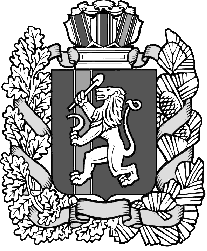 Красноярского краяПОСТАНОВЛЕНИЕс.Дзержинское21.02.2017										№ 67-пОб утверждении  базовых нормативов затрат на оказание муниципальных услуг (работ)В соответствии с бюджетным кодексом  Российской Федерации, приказом  Минфина РФ от 01.07.2015 №104-н, приказом Минэкономразвития РФ от 21.08.2015 № 580н, Постановлением Администрации Дзержинского района № 602-п от 03.11.2015 «Об утверждении Порядка формирования муниципального задания в отношении муниципальных учреждений и финансового обеспечения выполнения муниципального задания», руководствуясь ст. 33, 35 Устава района, ПОСТАНОВЛЯЮ:1. Постановление администрации Дзержинского района Красноярского края от 25.12.2015 года № 714-п «Об утверждении базовых нормативных затрат на оказание муниципальных услуг (работ)» читать утратившим силу.2.Утвердить базовые нормативы затрат на оказание муниципальных услуг (работ) согласно приложений к постановлению.3. Финансовое обеспечение выполнения муниципального задания рассчитывается на основании нормативных затрат начиная с муниципального задания на 2017 год.4. Разместить настоящее Постановление на официальном сайте администрации Дзержинского района.5. Контроль за исполнением настоящего постановления возложить на заместителя главы района по общественно-политическим вопросам Гончарика Ю.С.6. Настоящее постановление вступает в силу в день, следующий за днем его официального опубликования, и применяется к правоотношениям, возникшим с 1 января 2017 года.Глава района									Д.Н. АшаевПриложение 1к постановлению администрации районаот 21.02.2017 № 67-пБазовые нормативы затрат на оказание муниципальных услуг (работ)Приложение 2к постановлению администрации районаот 21.02.2017 № 67-пЗначения норм, необходимых для определения базовыхнормативов затрат на оказание муниципальной услуги на 2017 годПриложение 3к постановлению администрации районаот 21.02.2017 № 67-пЗначения корректирующих коэффициентов,применяемых при расчете нормативных затрат на оказание муниципальной услуги1. Общеобразовательные учреждения2. Дошкольные учреждения3. Учреждения дополнительного образованияНаименование услуги и уникальный номер реестровой записиЕд.изм.объема услугиБазовый   норматив затрат на единицу объемаЗатраты на оплату труда работников, непосредственно связанных с оказанием услугиЗатраты на  коммунальные услугиЗатраты на содержание недвижимого имуществав  соответствии с перечнемв  соответствии с перечнемв рубляхв рубляхв рубляхв рубляхУслугаРеализация основных общеобразовательных программ начального общего образования(образовательная)Число обучающихся. Человек.38257,2126951,462894,3356,70УслугаРеализация основных общеобразовательных программ начального общего образования(адаптированная -очная)Число обучающихся. Человек.134685,397914,727112,95303,61УслугаРеализация основных общеобразовательных программ начального общего образования(адаптированная -на дому)Число обучающихся. Человек.174448,25173014,1900УслугаРеализация основных общеобразовательных программ основного общего образования(образовательная)Число обучающихся. Человек.53747,2941846,342847,6555,79УслугаРеализация основных общеобразовательных программ основного общего образования(адаптированная - очная)Число обучающихся. Человек.136581,03110727,094793,51204,61УслугаРеализация основных общеобразовательных программ среднего общего образования(образовательная)Число обучающихся. Человек.87292,4947922,6410864,87212,84УслугаОрганизация отдыха детей и молодежиЧисло обучающихся. Человек.5226,443570,83415,320УслугаРеализация основных общеобразовательных программ дошкольного образования(образовательная)Число обучающихся. Человек.45561,6228398,26141,60970,62УслугаРеализация основных общеобразовательных программ дошкольного образования(адаптированная)Число обучающихся. Человек.28491,4421393,942825,72166,67УслугаПрисмотр и уход (общеобразовательные учреждения)Число обучающихся. Человек.5964,625964,6200УслугаПрисмотр и уход (дошкольные учреждения)Число обучающихся. Человек.28998,7112592,72141,60970,62УслугаРеализация дополнительных общеобразовательных общеразвивающих программ (общеобразовательные учреждения)Число обучающихся. Человек.3369,563184,150185,41УслугаРеализация дополнительных общеобразовательных общеразвивающих программ (учреждения дополнительного образования)Число обучающихся. Человек.106307359,74260,0186,08РаботаОрганизация питания обучающихсяЧисло обучающихся. Человек.3528,16840,881327,4726,01Наименование муниципальной услугиУникальный номер реестровойзаписиНаименование компонентов затратУчреждение МБУК «Усольская ЦКС»Учреждение МБУК «Усольская ЦКС»Учреждение МБУК «Усольская ЦКС»Наименование муниципальной услугиУникальный номер реестровойзаписиНаименование компонентов затратНаименование нормыЕдиница измеренияЗначение нормы123456УслугаРеализация основных общеобразовательных программ начального общего образования1.Нормы, непосредственно связанные с оказанием услугиУслугаРеализация основных общеобразовательных программ начального общего образованияЗаработная плата работников, непосредственно связанных с оказанием услугиЧисленностьШтатная единица21,21УслугаРеализация основных общеобразовательных программ начального общего образования1.2.Материальные запасы и ОЦДИМатериальное обеспечение образовательного процессамун.контр.1УслугаРеализация основных общеобразовательных программ начального общего образования1.3.Иные нормы---УслугаРеализация основных общеобразовательных программ начального общего образования2.Нормы на общехозяйственные нуждыУслугаРеализация основных общеобразовательных программ начального общего образования2.1.Комунальные услуги1.Электроэнергия 2.теплоэнергия3.водоснабжение4. вывоз ЖБОквт. часг.ккалмун. контрм312692,67134,350,17216УслугаРеализация основных общеобразовательных программ начального общего образования2.2.Содержание объектов недвижимого имущества1. ОПС2. Дератизация3. Эл.системы          безопасности       4. Видеонаблюдениемун. контрмун. контрмун. контрмун, контр0,20,20,20,2УслугаРеализация основных общеобразовательных программ начального общего образования2.3.Содержание объектов ОЦДИ-УслугаРеализация основных общеобразовательных программ начального общего образования2.4.Услуги связиАбонентская связьГлонассКол-во номеров,едМун.контр0,20,33УслугаРеализация основных общеобразовательных программ начального общего образования2.5.Транспортные услуги---УслугаРеализация основных общеобразовательных программ начального общего образования2.6.Заработная плата работников, непосредственно не связанных с оказанием услугиЧисленность штатные единицы5,01УслугаРеализация основных общеобразовательных программ начального общего образования2.7.Прочие общехозяйственные нужды1. Медосмотр2. Обучение персонала3. Госпошлина4. обслуживание теплосчетчика5.Хоз.товары6. охрана МВДЧел.чел. кол.Мун.контрМун.контрМун. контр920,20,20,250,17УслугаРеализация основных общеобразовательных программ основного общего образования1.Нормы, непосредственно связанные с оказанием услугиУслугаРеализация основных общеобразовательных программ основного общего образованияЗаработная плата работников, непосредственно связанных с оказанием услугиЧисленностьШтатная единица29,62УслугаРеализация основных общеобразовательных программ основного общего образования1.2.Материальные запасы и ОЦДИ1. Материальное обеспечение образовательного процессамун.контр.1УслугаРеализация основных общеобразовательных программ основного общего образования1.3.Иные нормы---УслугаРеализация основных общеобразовательных программ основного общего образования2.Нормы на общехозяйственные нуждыУслугаРеализация основных общеобразовательных программ основного общего образования2.1.Комунальные услуги1.Электроэнергия 2.теплоэнергия3.водоснабжение4. вывоз ЖБОквт. часг.ккалмун. контрм312692,67134,350,17216УслугаРеализация основных общеобразовательных программ основного общего образования2.2.Содержание объектов недвижимого имущества1. ОПС2. Дератизация3. Эл.системы          безопасности       4. Видеонаблюдениемун. контрмун. контрмун. контрмун, контр0,20,20,20,2УслугаРеализация основных общеобразовательных программ основного общего образования2.3.Содержание объектов ОЦДИ-УслугаРеализация основных общеобразовательных программ основного общего образования2.4.Услуги связиАбонентская связьГлонассКол-во номеров,едМун.контр0,20,33УслугаРеализация основных общеобразовательных программ основного общего образования2.5.Транспортные услуги---УслугаРеализация основных общеобразовательных программ основного общего образования2.6.Заработная плата работников, непосредственно не связанных с оказанием услугиЧисленность штатные единицы5,01УслугаРеализация основных общеобразовательных программ основного общего образования2.7.Прочие общехозяйственные нужды1. Медосмотр2. Обучение персонала3. Госпошлина5.Хоз.товары6. охрана МВДЧел.чел. кол.Мун.контрМун. контр920,20,250,17УслугаРеализация основных общеобразовательных программ среднего общего образования1.Нормы, непосредственно связанные с оказанием услугиУслугаРеализация основных общеобразовательных программ среднего общего образованияЗаработная плата работников, непосредственно связанных с оказанием услугиЧисленностьШтатная единица10,95УслугаРеализация основных общеобразовательных программ среднего общего образования1.2.Материальные запасы и ОЦДИ1. Материальное обеспечение образовательного процесса2. Учебникимун.контрмун.контр.11УслугаРеализация основных общеобразовательных программ среднего общего образования1.3.Иные нормы--УслугаРеализация основных общеобразовательных программ среднего общего образования2.Нормы на общехозяйственные нуждыУслугаРеализация основных общеобразовательных программ среднего общего образования2.1.Комунальные услуги1.Электроэнергия 2.теплоэнергия3.водоснабжение4. вывоз ЖБОквт. часг.ккалмун. контрм312692,67134,350,17216УслугаРеализация основных общеобразовательных программ среднего общего образования2.2.Содержание объектов недвижимого имущества1. ОПС2. Дератизация3. Эл.системы          безопасности       4. Видеонаблюдениемун. контрмун. контрмун. контрмун, контр0,20,20,20,2УслугаРеализация основных общеобразовательных программ среднего общего образования2.3.Содержание объектов ОЦДИ-УслугаРеализация основных общеобразовательных программ среднего общего образования2.4.Услуги связиАбонентская связьГлонассКол-во номеров,едМун.контр0,20,33УслугаРеализация основных общеобразовательных программ среднего общего образования2.5.Транспортные услуги---УслугаРеализация основных общеобразовательных программ среднего общего образования2.6.Заработная плата работников, непосредственно не связанных с оказанием услугиЧисленность штатные единицы5,01УслугаРеализация основных общеобразовательных программ среднего общего образования2.7.Прочие общехозяйственные нужды1. Медосмотр2. Обучение персонала3. Госпошлина5.Хоз.товары6. охрана МВДЧел.чел. кол.Мун.контрМун. контр920,20,250,17УслугаОрганизация отдыха детей и молодежи1.Нормы, непосредственно связанные с оказанием услугиУслугаОрганизация отдыха детей и молодежиЗаработная плата работников, непосредственно связанных с оказанием услугиЧисленностьШтатная единица25УслугаОрганизация отдыха детей и молодежи1.2.Материальные запасы и ОЦДИ---УслугаОрганизация отдыха детей и молодежи1.3.Иные нормы---УслугаОрганизация отдыха детей и молодежи2.Нормы на общехозяйственные нуждыУслугаОрганизация отдыха детей и молодежи2.1.Комунальные услуги1.Электроэнергия 3.водоснабжение4. вывоз ЖБОквт. часмун. контрм312692,670,17216УслугаОрганизация отдыха детей и молодежи2.2.Содержание объектов недвижимого имущества---УслугаОрганизация отдыха детей и молодежи2.3.Содержание объектов ОЦДИ-УслугаОрганизация отдыха детей и молодежи2.4.Услуги связи---УслугаОрганизация отдыха детей и молодежи2.5.Транспортные услуги---УслугаОрганизация отдыха детей и молодежи2.6.Заработная плата работников, непосредственно не связанных с оказанием услугиЧисленность штатные единицы4,64УслугаОрганизация отдыха детей и молодежи2.7.Прочие общехозяйственные нужды2. охрана МВДМун. контр0,16УслугаРеализация основных общеобразовательных программ дошкольного образования1.Нормы, непосредственно связанные с оказанием услугиУслугаРеализация основных общеобразовательных программ дошкольного образованияЗаработная плата работников, непосредственно связанных с оказанием услугиЧисленностьШтатная единица9,7УслугаРеализация основных общеобразовательных программ дошкольного образования1.2.Материальные запасы и ОЦДИМатериальное обеспечение образовательного процессамун. контр1УслугаРеализация основных общеобразовательных программ дошкольного образования1.3.Иные нормы---УслугаРеализация основных общеобразовательных программ дошкольного образования2.Нормы на общехозяйственные нуждыУслугаРеализация основных общеобразовательных программ дошкольного образования2.1.Комунальные услугиВывоз ЖБОЭлектроэнергияТеплоснабжениеводоснабжениеМ3квт.часГкалм35024250,1576,551143,86УслугаРеализация основных общеобразовательных программ дошкольного образования2.2.Содержание объектов недвижимого имуществаОПСДератизацияСпецавтоматикаЛаборатор.исслед.Замеры сопротивл.сетиВидеонабл.Вывоз ТБОмун. контрмун. контрмун. контрмун. контрмун. контр.мун. контр.мун. контр.0,50,50,50,50,50,50,5УслугаРеализация основных общеобразовательных программ дошкольного образования2.3.Содержание объектов ОЦДИ-УслугаРеализация основных общеобразовательных программ дошкольного образования2.4.Услуги связиАбонентская связьКоличество номеров0,5УслугаРеализация основных общеобразовательных программ дошкольного образования2.5.Транспортные услуги---УслугаРеализация основных общеобразовательных программ дошкольного образования2.6.Заработная плата работников, непосредственно не связанных с оказанием услугиЧисленность штатные единицы5,5УслугаРеализация основных общеобразовательных программ дошкольного образования2.7.Прочие общехозяйственные нуждыМедосмотрОбучение персоналаГоспошлинаХоз.товары АттестацияТревожная кнопкамун. контрмун. контрмун. контр мун. контр мун. контрмун. конр0,50,50,50,50,50,5УслугаПрисмотр и уход (общеобразовательные учреждения)1.Нормы, непосредственно связанные с оказанием услугиУслугаПрисмотр и уход (общеобразовательные учреждения)1.1.Заработная плата работников, непосредственно связанных с оказанием услугиЧисленностьШтатная единица1,5УслугаПрисмотр и уход (общеобразовательные учреждения)1.2.Материальные запасы и ОЦДИ--УслугаПрисмотр и уход (общеобразовательные учреждения)1.3.Иные нормы--УслугаПрисмотр и уход (общеобразовательные учреждения)2.Нормы на общехозяйственные нуждыУслугаПрисмотр и уход (общеобразовательные учреждения)2.1.Комунальные услуги---УслугаПрисмотр и уход (общеобразовательные учреждения)2.2.Содержание объектов недвижимого имущества---УслугаПрисмотр и уход (общеобразовательные учреждения)2.3.Содержание объектов ОЦДИУслугаПрисмотр и уход (общеобразовательные учреждения)2.4.Услуги связи--УслугаПрисмотр и уход (общеобразовательные учреждения)2.5.Транспортные услуги--УслугаПрисмотр и уход (общеобразовательные учреждения)2.6.Заработная плата работников, непосредственно не связанных с оказанием услуги---УслугаПрисмотр и уход (общеобразовательные учреждения)2.7.Прочие общехозяйственные нужды-- -УслугаПрисмотр и уход (дошкольные учреждения)1.Нормы, непосредственно связанные с оказанием услугиУслугаПрисмотр и уход (дошкольные учреждения)1.1.Заработная плата работников, непосредственно связанных с оказанием услугиЧисленностьШтатная единица4,75УслугаПрисмотр и уход (дошкольные учреждения)1.2.Материальные запасы и ОЦДИ---УслугаПрисмотр и уход (дошкольные учреждения)1.3.Иные нормы---УслугаПрисмотр и уход (дошкольные учреждения)2.Нормы на общехозяйственные нуждыУслугаПрисмотр и уход (дошкольные учреждения)2.1.Комунальные услугиВывоз ЖБОЭлектроэнергияТеплоснабжениеводоснабжениеМ3квт.часГкалм35024250,1576,551143,86УслугаПрисмотр и уход (дошкольные учреждения)2.2.Содержание объектов недвижимого имуществаОПСДератизацияСпецавтоматикаЛаборатор.исслед.Замеры сопротивл.сетиВидеонабл.Вывоз ТБОмун. контрмун. контрмун. контрмун. контрмун. контр.мун. контр.мун. контр.0,50,50,50,50,50,50,5УслугаПрисмотр и уход (дошкольные учреждения)2.3.Содержание объектов ОЦДИУслугаПрисмотр и уход (дошкольные учреждения)2.4.Услуги связиАбонентская связьКоличество номеров0,5УслугаПрисмотр и уход (дошкольные учреждения)2.5.Транспортные услуги---УслугаПрисмотр и уход (дошкольные учреждения)2.6.Заработная плата работников, непосредственно не связанных с оказанием услугиЧисленность штатные единицы6,25УслугаПрисмотр и уход (дошкольные учреждения)2.7.Прочие общехозяйственные нуждыМедосмотрОбучение персоналаГоспошлинаХоз.товары АттестацияТревожная кнопкамун. контрмун. контрмун. контр мун. контр мун. контрмун. конр0,50,50,50,50,50,5УслугаРеализация дополнительных общеобразовательных общеразвивающих программ (общеобразовательные учреждения)1.Нормы, непосредственно связанные с оказанием услугиУслугаРеализация дополнительных общеобразовательных общеразвивающих программ (общеобразовательные учреждения)Заработная плата работников, непосредственно связанных с оказанием услугиЧисленностьШтатная единица1УслугаРеализация дополнительных общеобразовательных общеразвивающих программ (общеобразовательные учреждения)1.2.Материальные запасы и ОЦДИ--УслугаРеализация дополнительных общеобразовательных общеразвивающих программ (общеобразовательные учреждения)1.3.Иные нормы--УслугаРеализация дополнительных общеобразовательных общеразвивающих программ (общеобразовательные учреждения)2.Нормы на общехозяйственные нуждыУслугаРеализация дополнительных общеобразовательных общеразвивающих программ (общеобразовательные учреждения)2.1.Комунальные услуги1. Электроэнергия2. Угольквт.час.т3866,6758УслугаРеализация дополнительных общеобразовательных общеразвивающих программ (общеобразовательные учреждения)2.2.Содержание объектов недвижимого имущества1. ОПС2. Дератизация4. Эл.системы          безопасности       мун. контрмун. контрмун. контр0,20,20,2УслугаРеализация дополнительных общеобразовательных общеразвивающих программ (общеобразовательные учреждения)2.3.Содержание объектов ОЦДИУслугаРеализация дополнительных общеобразовательных общеразвивающих программ (общеобразовательные учреждения)2.4.Услуги связи1.Абонентская связьМун.контр.0,2УслугаРеализация дополнительных общеобразовательных общеразвивающих программ (общеобразовательные учреждения)2.5.Транспортные услуги1.Подвоз угляМун.контр.0,2УслугаРеализация дополнительных общеобразовательных общеразвивающих программ (общеобразовательные учреждения)2.6.Заработная плата работников, непосредственно не связанных с оказанием услугиЧисленность штатные единицы0,32УслугаРеализация дополнительных общеобразовательных общеразвивающих программ (общеобразовательные учреждения)2.7.Прочие общехозяйственные нужды-УслугаРеализация дополнительных общеобразовательных общеразвивающих программ (учреждения дополнительного образования)1.Нормы, непосредственно связанные с оказанием услугиУслугаРеализация дополнительных общеобразовательных общеразвивающих программ (учреждения дополнительного образования)Заработная плата работников, непосредственно связанных с оказанием услугиЧисленностьШтатная единица20,75УслугаРеализация дополнительных общеобразовательных общеразвивающих программ (учреждения дополнительного образования)1.2.Материальные запасы и ОЦДИ---УслугаРеализация дополнительных общеобразовательных общеразвивающих программ (учреждения дополнительного образования)1.3.Иные нормы---УслугаРеализация дополнительных общеобразовательных общеразвивающих программ (учреждения дополнительного образования)2.Нормы на общехозяйственные нуждыУслугаРеализация дополнительных общеобразовательных общеразвивающих программ (учреждения дополнительного образования)2.1.Комунальные услугиЭлектроэнергия УгольВывоз ЖБОПодвоз угляквт. частн.Мун. контрмун. контр1514815011УслугаРеализация дополнительных общеобразовательных общеразвивающих программ (учреждения дополнительного образования)2.2.Содержание объектов недвижимого имуществаДератизацияОПСЗамеры сопротивления      Обслуживание сигнализацииЭлектросистема безопастностиЧистка зольной ямыРемонт оргтехникимун. контрмун. контрмун. контрмун. контрмун. контрмун. контрмун. контр1111111УслугаРеализация дополнительных общеобразовательных общеразвивающих программ (учреждения дополнительного образования)2.3.Содержание объектов ОЦДИУслугаРеализация дополнительных общеобразовательных общеразвивающих программ (учреждения дополнительного образования)2.4.Услуги связиАбонентская связьКоличество номеров1УслугаРеализация дополнительных общеобразовательных общеразвивающих программ (учреждения дополнительного образования)2.5.Транспортные услуги---УслугаРеализация дополнительных общеобразовательных общеразвивающих программ (учреждения дополнительного образования)2.6.Заработная плата работников, непосредственно не связанных с оказанием услугиЧисленность штатные единицы11,25УслугаРеализация дополнительных общеобразовательных общеразвивающих программ (учреждения дополнительного образования)2.7.Прочие общехозяйственные нуждыМедосмотрКанц. принадлежностиАттестацияСан.гигиеническое обучениемун. контрмун. контр мун. контрмун. контр1111УслугаПредоставление питания 1.Нормы, непосредственно связанные с оказанием услугиУслугаПредоставление питания Заработная плата работников, непосредственно связанных с оказанием услугиЧисленностьШтатная единица3УслугаПредоставление питания 1.2.Материальные запасы и ОЦДИ--УслугаПредоставление питания 1.3.Иные нормы--УслугаПредоставление питания 2.Нормы на общехозяйственные нуждыУслугаПредоставление питания 2.1.Комунальные услуги1.Электроэнергия 2.теплоэнергия3.водоснабжение4. вывоз ЖБОквт. часг.ккалмун. контрм312692,67134,350,17216УслугаПредоставление питания 2.2.Содержание объектов недвижимого имущества1. ОПС2. Дератизация4. Эл.системы          безопасности       5. Видеонаблюдениемун. контрмун. контрмун. контрмун, контр0,20,20,20,2УслугаПредоставление питания 2.3.Содержание объектов ОЦДИ-УслугаПредоставление питания 2.4.Услуги связи1.Абонентская связьМун.контр.0,2УслугаПредоставление питания 2.5.Транспортные услуги---УслугаПредоставление питания 2.6.Заработная плата работников, непосредственно не связанных с оказанием услугиЧисленность штатные единицы4,68УслугаПредоставление питания 2.7.Прочие общехозяйственные нужды1. Медосмотр2. Обучение3.Хоз.товары4. охрана МВД5. ГоспошлинаЧел.Чел.Мун.контрМун.контрМун. контр330,250,160,2№ п/пНаименование услуги и уникальный номер реестровой записи МБОУ ДСШ № 1 МБОУ ДСШ № 2МБОУ Усольская СШМБОУ Н-Танайская СШМБОУ Курайская СШМБОУ А-Ершинская СШМБОУ Орловская СШМБОУ Денисовская СШМБОУ Шеломковская СШМБОУ Новинская СШМБОУ Канарайская ОШ1.УслугаРеализация основных общеобразовательных программ начального общего образования11,182,34,372,042,744,961,933,213,0720,452.УслугаРеализация основных общеобразовательных программ основного общего образования11,102,563,791,795,445,371,422,642,716,913.УслугаРеализация основных общеобразовательных программ среднего общего образования11,113,893,637,096,5314,432,532,044,414.УслугаОрганизация отдыха детей и молодежи11,021,72,361,672,021,511,442,695.УслугаПрисмотр и уход 1,521,151,5411,411,591,962,026.УслугаРеализация дополнительных общеразвивающих программ 1,771,4811,122,427.УслугаПредоставление  питания 11,022,442,911,853,195,931,473,022,389,32Наименование услуги и уникальный номер реестровой записиМБДОУ детский сад № 1 "Чебурашка"МБДОУ детский сад № 2 "Колокольчик"МБДОУ д/с № 3 "Тополек"МБДОУ детский сад № 4 "Березка"МБДОУ д/с № 5 "Колосок"МБДОУ детский сад "Василек"МБДОУ д/с "Колобок"МБДОУ "Орловский детский сад "Березка"МБДОУ д/с "Солнышко"1.УслугаРеализация основных общеобразовательных программ дошкольного образования1,1111,461,431,131,771,261,051,312.УслугаПрисмотр и уход 1,0811,111,091,201,791,641,171,87Наименование услуги и уникальный номер реестровой записиБМОУ ДО «Центр внешкольной работы»МБОУ «Детско-юношеская спортивная школа»1.УслугаРеализация дополнительных общеразвивающих программ 12,15